Утверждаю                                                                                                           Заведующая   МБДОУ                                                                                                                        «Дубёнский детский сад                                                                                                             комбинированного вида                                                                                                               «Солнышко» 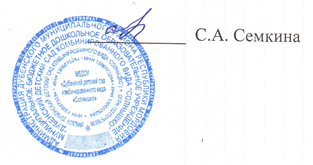 Положение о наставничестве.Общие положения.1.1.Наставничество - разновидность индивидуальной работы с молодыми специалистами и воспитателями, не имеющими трудового стажа педагогической деятельности в образовательном учреждении или со специалистами, имеющими трудовой стаж не более 3 лет, а также воспитателями, нуждающимися в дополнительной подготовке для проведения непосредственно образовательной деятельности в определенной группе.1.2.  Наставничество предусматривает систематическую  индивидуальную работу опытного педагога по развитию у молодого специалиста необходимых навыков и умений ведения педагогической деятельности, а также имеющихся знаний в области дошкольного образования и методики преподавания.Цели и задачи наставничества.2.1.  Цель наставничества в образовательном учреждении - оказание помощи молодым специалистам и воспитателям в их профессиональном становлении, а также формирование в Учреждении кадрового ядра.2.2.  Задачи наставничества:привить молодым специалистам и воспитателям интерес к педагогической деятельности и закрепить их в образовательном учреждении;ускорить процесс профессионального становления молодого специалиста и воспитателя,  развить его способности самостоятельно и качественно выполнять возложенные на него обязанности по занимаемой должности;способствовать успешной адаптации молодых специалистов и воспитателей к корпоративной культуре, правилам поведения в образовательном учреждении.Организационные основы наставничества.3.1.  Наставничество организуется на основании приказа заведующей Учреждения.3.2.  Руководство деятельностью наставников осуществляет старший воспитатель Учреждения, в котором организуется наставничество.3.3.  Старший воспитатель выбирает наставника из наиболее подготовленных педагогов по следующим критериям:высокий уровень профессиональной подготовки;развитые коммуникативные навыки и гибкость в общении;опыт воспитательной и методической работы;стабильные показатели в работе;богатый жизненный опыт;способность и готовность делиться профессиональным опытом;стаж педагогической деятельности не менее 5 (пяти) лет.3.4. Наставник должен обладать способностями к воспитательной работе и может иметь одновременно не более 2 (двух) подшефных педагогов.3.5.   Кандидатуры наставников рассматриваются и утверждаются на педагогическом совете.3.6. Назначение наставника производится при обоюдном согласии предполагаемого наставника и молодого специалиста, за которым он будет закреплен по рекомендации педагогического совета, приказом заведующей Учреждения с указанием срока наставничества Наставник прикрепляется к молодому специалисту на срок до 1 (одного) года. Приказ о закреплении наставника издается не позднее 2 (двух) недель с момента назначения молодого специалиста на должность.3.7.  Наставничество устанавливается для следующих категорий сотрудников Учреждения:воспитателей, не имеющих трудового стажа педагогической деятельности в дошкольном учреждении;специалистов, имеющих стаж педагогической деятельности не более 3 (трех) лет;воспитателей, нуждающихся в дополнительной подготовке для проведения непосредственно образовательной деятельности в определенной группе (по определенной тематике).3.8. Кандидатура молодого специалиста, для закрепления за ним наставника, рассматривается на заседании педагогического совета с указанием срока наставничества и утверждается приказом директора Учреждения.3.9.Замена наставника производится приказом директора Учреждения в случаях:увольнения наставника;перевода на другую работу молодого специалиста или наставника;привлечения наставника к дисциплинарной ответственности;психологической несовместимости наставника и молодого специалиста.3.10.  Показателями оценки эффективности работы наставника является выполнение целей и задач молодым специалистом и воспитателем в период наставничества. Оценка производится по результатам промежуточного и итогового контроля.3.11.   По инициативе наставников может быть создан орган общественного самоуправления - Совет наставников.4. Обязанности наставника:4.1.Знать требования законодательства в сфере образования, ведомственных нормативных актов, определяющих права и обязанности молодого специалиста, воспитателя по занимаемой должности;4.2. Изучать:деловые и нравственные качества молодого специалиста, воспитателя;отношение молодого специалиста, воспитателя к проведению образовательной деятельности, коллективу Учреждения, воспитанникам и их родителям;его увлечения, наклонности, круг досугового общения;Осуществлять работу на основании плана работы (приложение 1).Вводить в должность (знакомить с основными обязанностями, требованиями, предъявляемыми к специалисту, воспитателю, правилами внутреннего трудового распорядка, охраны труда и техники безопасности).Проводить необходимое обучение; контролировать и оценивать самостоятельное проведение молодым специалистом, воспитателем, НОД, режимных моментов и совместных мероприятий с детьми;Разрабатывать совместно с молодым специалистом, воспитателем план профессионального становления; давать конкретные задания с определенным сроком их выполнения; контролировать работу, оказывать необходимую помощь.Оказывать молодому специалисту, воспитателю,  индивидуальную помощь в овладении педагогической профессией, практическими приемами и способами качественного проведения НОД, выявлять и совместно устранять допущенные ошибки.Развивать положительные качества молодого специалиста, воспитателя,  корректировать его поведение в детском саду, привлекать к участию в общественной жизни коллектива, содействовать развитию общекультурного и профессионального кругозора.Участвовать в обсуждении вопросов, связанных с педагогической и общественной деятельностью молодого специалиста, воспитателя, вносить предложения о его поощрении или применении мер воспитательного и дисциплинарного воздействия.Вести дневник работы наставника и периодически докладывать старшему воспитателю о процессе адаптации молодого специалиста, воспитателя, результатах его труда.4.10.Подводить итоги профессиональной адаптации молодого специалиста, воспитателя,  составлять отчет по итогам наставничества с заключением о результатах прохождения адаптации, с предложениями по дальнейшей работе молодого специалиста, воспитателя.Права наставника.5.1. С согласия старшего воспитателя подключать для дополнительного обучения молодого специалиста,  воспитателя, других сотрудников Учреждения.5.2.Требовать рабочие отчеты у молодого специалиста,  воспитателя, как в устной, так и в письменной форме.Обязанности молодого специалиста. Изучать закон «Об образовании в Российской Федерации», нормативные документы, определяющие его служебную деятельность, структуру, штаты, особенности деятельности Учреждения и функциональные обязанности по занимаемой должности.Выполнять план профессионального становления в установленные сроки.Постоянно работать над повышением профессионального мастерства, овладевать практическими навыками по занимаемой должности. Учиться у наставника передовым методам и формам работы, правильно строить свои взаимоотношения с ним. Совершенствовать свой общеобразовательный и культурный уровень. Периодически отчитываться по своей работе перед наставником и старшим воспитателем.Вести дневник молодого специалиста.Права молодого специалиста.7.1. Вносить на рассмотрение администрации Учреждения предложения по совершенствованию работы, связанной с наставничеством.7.2.Защищать профессиональную честь и достоинство.7.3.Знакомиться с жалобами и другими документами, содержащими оценку его работы, давать по ним объяснения.7.4.Посещать внешние организации по вопросам, связанным с педагогической деятельностью.7.5. Повышать квалификацию удобным для себя способом.7.6. Защищать свои интересы самостоятельно и через представителя, в т.ч. адвоката, в случае дисциплинарного или служебного расследования, связанного с нарушением норм профессиональной этики.7.7. Требовать конфиденциальности дисциплинарного расследования, за исключением случаев, предусмотренных законом.8. Руководство работой наставника.8.1.Организация работы наставников и контроль их деятельности возлагается на старшего воспитателя.8.2.Старший воспитатель обязан:представить назначенного молодого специалиста, воспитателя,  воспитателям Учреждения, объявить приказ о закреплении за ним наставника;создать необходимые условия для совместной работы молодого специалиста,  воспитателя, с закрепленным за ним наставником;посетить НОД и совместную деятельность с детьми, проводимые наставником и молодым специалистом, воспитателем;организовать обучение наставников передовым формам и методам индивидуальной воспитательной работы, основам педагогики и психологии, оказывать им методическую и практическую помощь в составлении планов работы с молодыми специалистами, воспитателями;изучить, обобщить и распространить положительный опыт организации наставничества в образовательном учреждении;определить меры поощрения наставников.8.3.Непосредственную ответственность за работу наставников с молодыми специалистами, воспитателями несет старший воспитатель.Старший воспитатель обязан:рассмотреть индивидуальный план работы наставника;ознакомить наставников и молодых специалистов, воспитателей с настоящим Положением;обеспечить возможность осуществления наставником своих обязанностей в соответствии с настоящим Положением;осуществлять систематический контроль работы наставника;заслушать и утвердить на заседании педагогического совета отчеты молодого специалиста, воспитателя,  и наставника и представить их заведующей Учреждением.Документы, регламентирующие наставничество.К документам, регламентирующим деятельность наставников, относятся:настоящее Положение;приказ директора Учреждения об организации наставничества;планы работы педагогического совета;протоколы заседаний педагогического совета, на которых рассматривались вопросы наставничества;методические рекомендации и обзоры по передовому опыту проведения работы по наставничеству;По окончании срока наставничества молодой специалист, воспитатель, в течение 10 дней должен сдать старшему воспитателю следующие документы:отчет молодого специалиста, воспитателя о проделанной работе;план профессионального становления с оценкой наставника проделанной работы и отзывом с предложениями по дальнейшей работе молодого специалиста, воспитателя.Срок действия данного положения неограничен и действует до вступления в силу нового.